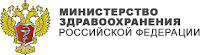 Приказ Минздравсоцразвития РФ № 217 от 22.11.2004 г. «Об утверждении стандарта санаторно-курортной помощи больным с воспалительными болезнями центральной нервной системы»1. Модель пациентаКатегория возрастная: взрослые, детиКласс болезней VI: болезни нервной системыГруппа заболеваний: воспалительные болезни центральной нервной системыКод по МКБ-10: G00.0-G00.3, G00.8, G04.8Фаза: хроническая, ранний восстановительный периодСтадия: ремиссииОсложнение: без осложненийУсловия оказания: санаторно-курортные и амбулаторно-курортные1.1. ЛЕЧЕНИЕ ИЗ РАСЧЕТА 21 ДЕНЬ***Имеются противопоказания, необходима консультация специалистаКодНаименованиеЧастота предоставленияСреднее количествоА01.31.009Сбор анамнеза и жалоб общетерапевтический13А01.31.010Визуальный осмотр общетерапевтический13А01.31.011Пальпация общетерапевтическая13А01.31.012Аускультация общетерапевтическая13А01.31.016Перкуссия общетерапевтическая13А02.31.001Термометрия общая13А02.03.005Измерение роста11А02.01.001Измерение массы тела13А02.09.001Измерения частоты дыхания13А02.10.002Измерение частоты сердцебиения13А02.12.001Исследование пульса13А02.12.002Измерение артериального давления на периферических артериях13В01.023.01Прием (осмотр, консультация) врача – невролога первичный11В01.023.02Прием (осмотр, консультация) врача – невролога повторный11А05.10.001Регистрация электрокардиограммы11А05.10.007Расшифровка, описание и интерпретация электрокардиографических данных11А04.12.001Ультразвуковая доплерография артерий0,21А05.23.003Реоэнцефалография0,21А05.23.001Электроэнцефалография0,31В03.016.02Общий (клинический) анализ крови12В03.016.06Анализ мочи общий11А09.05.049Исследование уровня факторов свертывания крови0,21А20.31.027Прием минеральной воды0,318А20.23.001Воздействие лечебной грязью при болезнях центральной нервной системы и головного мозга0,310А20.31.006Ванны лекарственные0,210А20.31.008Ванны вихревые0,0510А20.31.004Ванны газовые0,110А20.31.003Ванны радоновые0,210А20.31.001Ванны минеральные0,210А20.31.022Ванны суховоздушные0,210А20.31.012Ванны местные (2-4х камерные)0,110А20.31.011Душ лечебный0,0510А20.23.002Воздействие парафином (озокеритом) при болезнях центральной нервной системы и головного мозга0,0510А20.31.026Оксигеновоздействие0,058А17.31.006Воздействие интерференционными токами 0,0510А17.31.005Воздействие синусоидальными модулированными токами  (СМТ)0,49А17.31.004Воздействие диадинамическими токами0,058А17.31.018Воздействие электрическим полем УВЧ (э. п. УВЧ)0,059А17.23.001Электрофорез лекарственных средств при болезнях центральной нервной системы и головного мозга0,210А22.23.003Воздействие ультразвуковое при болезнях центральной нервной системы и головного мозга0,410А22.23.001Воздействие низкоинтенсивным лазерным излучением при заболеваниях центральной нервной системы и головного мозга0,510А17.31.020Воздействие магнитными полями0,410А17.31.019Воздействие электромагнитным излучением дециметрового диапазона (ДМВ)0,28А17.31.008Воздействие электромагнитным излучением сантиметрового диапазона (СМВ-терапия)0,0510А 21.23.002Рефлексотерапия при заболеваниях центральной нервной системы и головного мозга0,0510А21.23.003Мануальная терапия  при заболеваниях центральной нервной системы00,57А21.23.001Массаж при болезнях центральной нервной системы и головного мозга0,410А19.23.002Лечебная физкультура при заболеваниях центральной нервной системы0,511А19.31.006Механотерапия0,410А13.30.005Психотерапия0,28А20.31.013Терренкур0,318А25.23.002Назначения диетической терапии при заболеваниях центральной нервной системы и головного мозга11